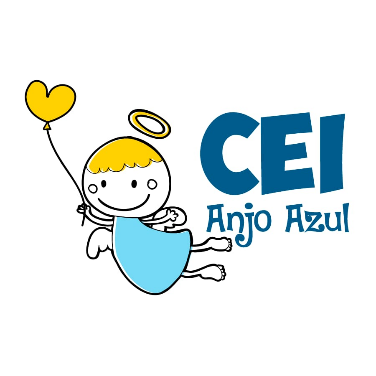 CENTRO DE EDUCAÇÃO INFANTIL ANJO AZULRua 31 de Março/nº 1508Lacerdópolis – SCCEP: 89660 000 Fone: (49) 3552 0279Coordenadora; Marizane Dall’OrsolettaE mail: ceianjoazullacerdopolis@gmail.comBlog: www.ceianjoazul.blogspot.comProfessoras: Andressa e FernandaProf. Auxiliar: Ana Cristina Carga horária: 15 horas semanais (plataforma/grupo WhatsApp)PRÉ II FIQUEM EM CASA...APROVEITEM SEU TEMPO, ESTUDEM E BRINQUEMSUGESTÕES DE EXPERIÊNCIAS DE APRENDIZAGEMO QUE O VENTO MOVE? Que tal começar olhando pela janela e observar o que é que está em movimento por conta do vento. Árvores? Nuvens? Folhas? Sementes? - Você também pode pesquisar dentro da sua casa diferentes materiais e objetos, coloque num local onde o vento consegue entrar e observe. O que é que move? O que não move? O que é que move dependendo da posição?Assistir o vídeo no YOUTUBE: “Diário de Mika”- O vento é o ar com muita Pressa. Link: https://www.youtube.com/watch?v=ewlgkpiC_zELer o poema para a criança, quantas vezes for necessário.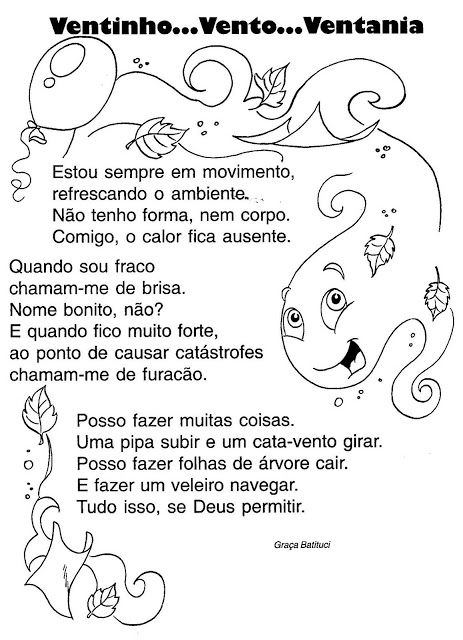 Pergunte aos adultos da sua família se quando eles eram crianças eles brincavam com o vento e como eram essas brincadeiras.Descobrindo o vento com canudinho: disponibilizar para as crianças canudos plásticos. Em seguida oferecer diferentes materiais que podem flutuar ou voar ao serem soprados como: algodão, papel picado, penas, folhas secas…. deixar as crianças fazerem suas descobertas.Sugestões de dobraduras:Cata-vento: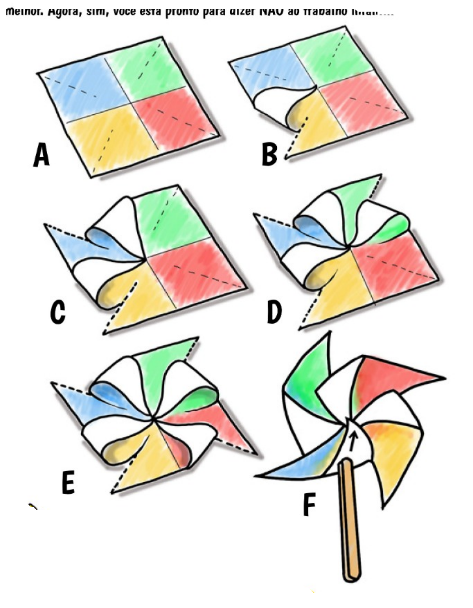 Aviões de papel: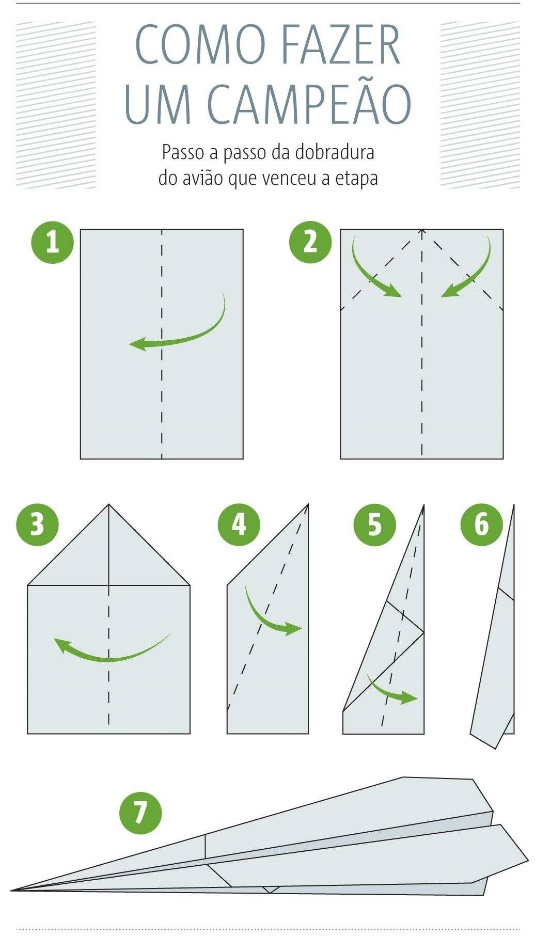 Confeccionar um móbile com elementos da natureza ou sucatas, colocar no quintal e observar como o vendo faz o móbile de movimentar. Alguns modelos: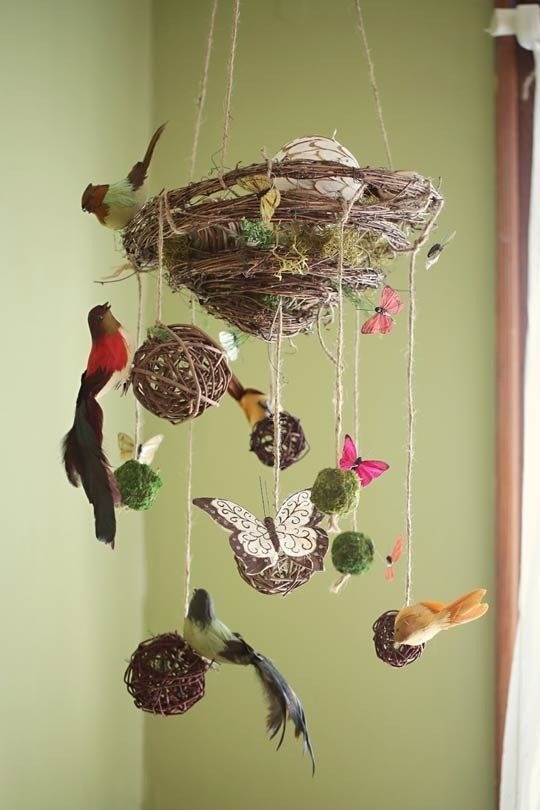 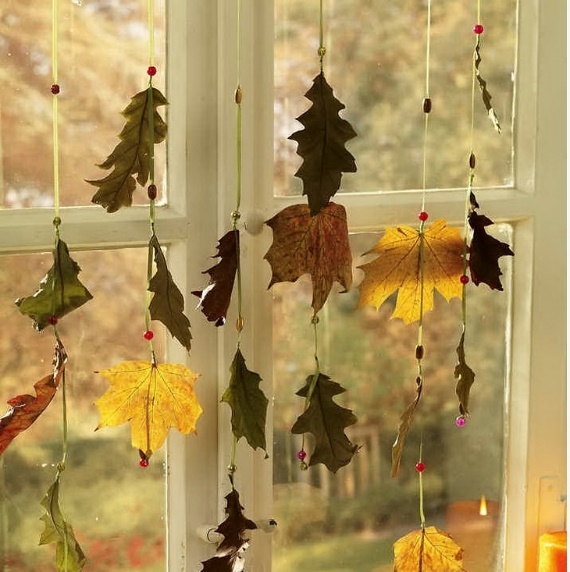 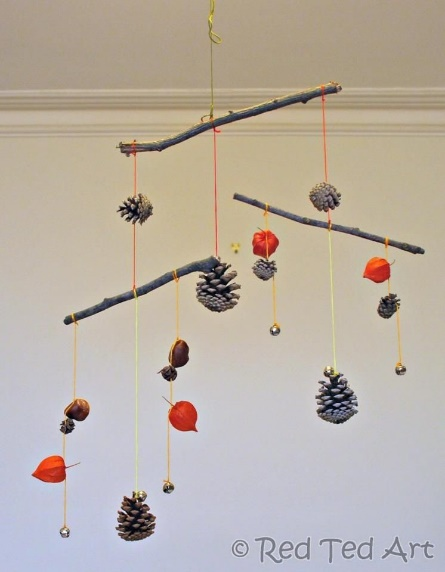 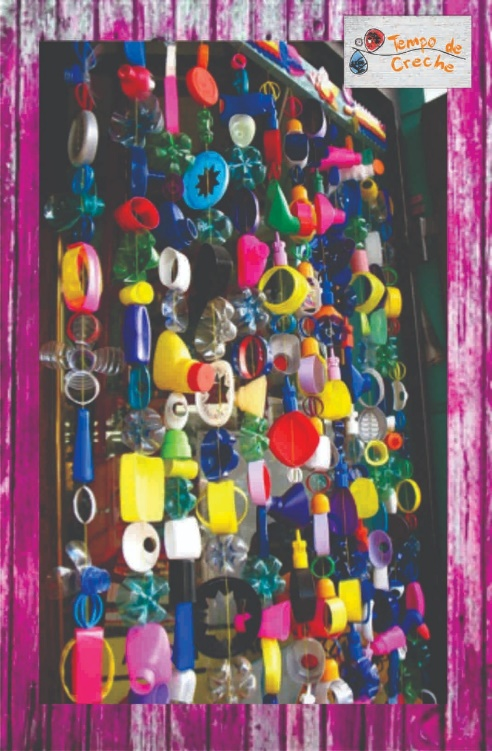 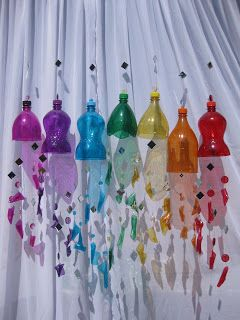 Sugestão de brinquedos para confeccionar e brincar com o vento:Sopro divertido: 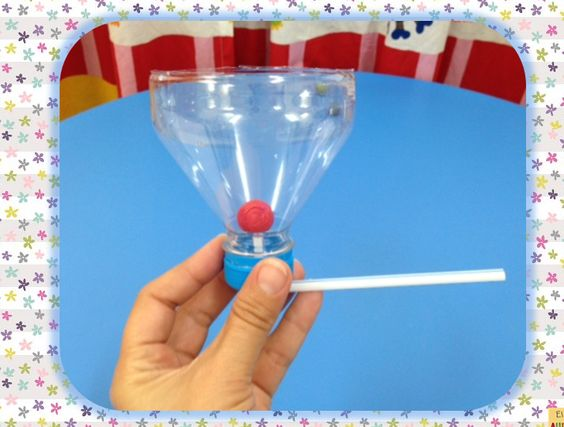 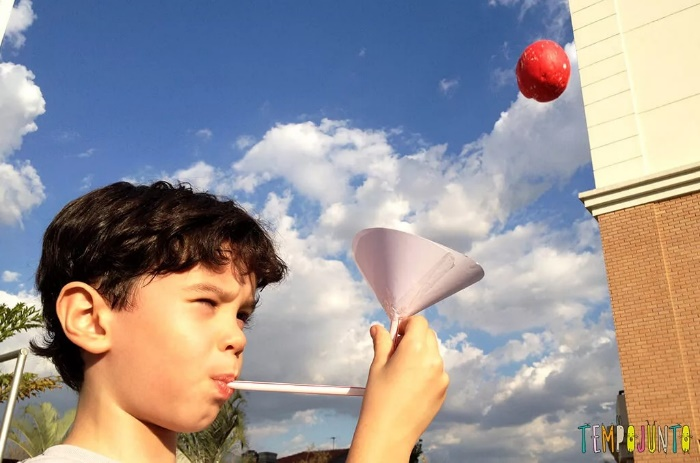 Qual a direção do vento: Bastam tiras de tecido ou papel crepom para esta brincadeira super legal, que mostra a direção para onde o vento está soprando. Deixe que a criança pegue um galho ou graveto no quintal, ou usem palitos de picolé como base. Além de papel ou tecido, elas podem sugerir outros materiais: barbantes, penas, fitas coloridas, sacolas plásticas. Explore essa criatividade: mesmo no caso de elas escolherem materiais pesados demais, que não se movam com o vento, permita que elas mesmas façam essa descoberta, comparando-os com outros mais leves.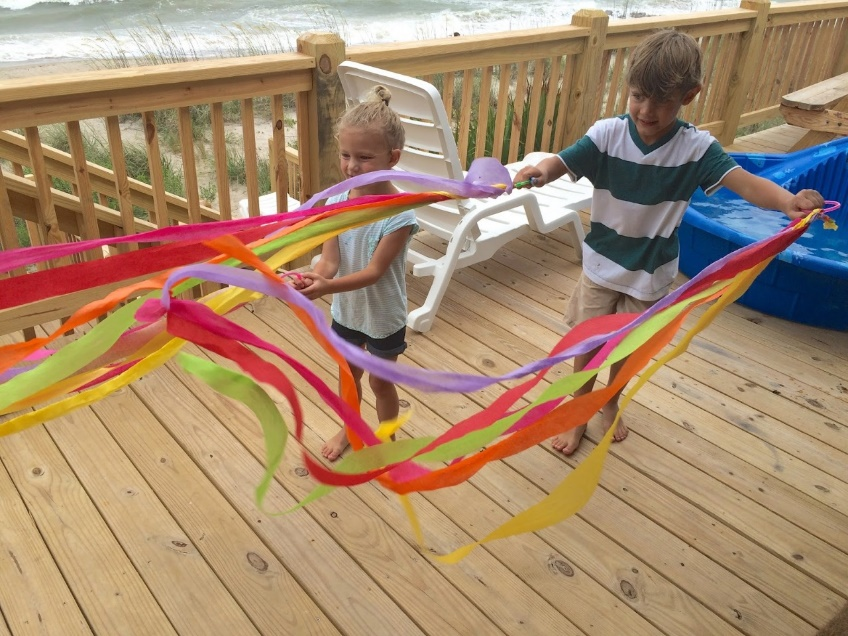 Barangandão arco-íris: 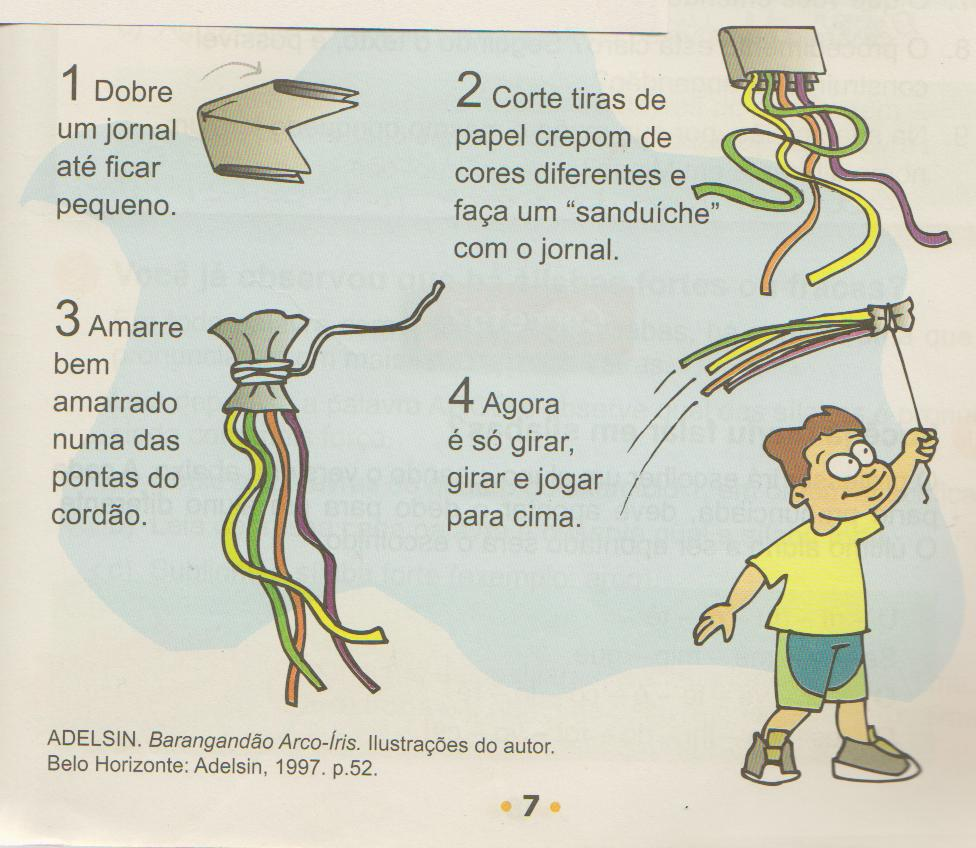 Agora, é só  BRINCAR COM O VENTO! 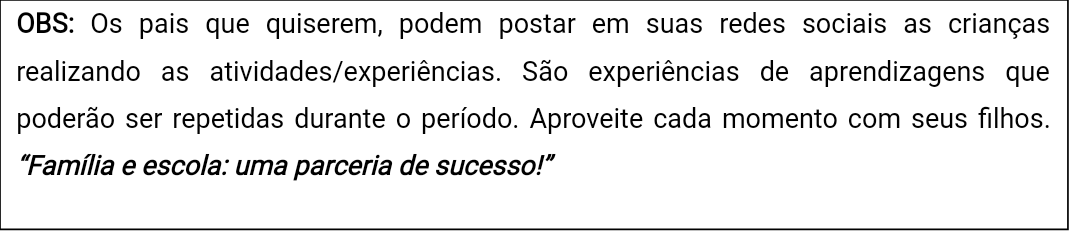 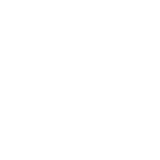 